КЫРГЫЗСКАЯ РЕСПУБЛИКА                                               	         ВСЕМИРНЫЙ БАНКМинистерство чрезвычайных ситуацийКыргызской РеспубликиПроект«Экстренный проект COVID-19» (дополнительное финансирование)ПЛАНПО ИНФЕКЦИОННОМУ КОНТРОЛЮ И УПРАВЛЕНИЮ МЕДИЦИНСКИМИ ОТХОДАМИДЛЯ ПРИВИВОЧНЫХ КАБИНЕТОВ/ПУНКТОВ ОРГАНИЗАЦИЙ ЗДРАВООХРАНЕНИЯ Бишкек - 2022ОГЛАВЛЕНИЕСписок сокращений	31. Введение	42. Описание организации здравоохранения	93. Организация инфекционного контроля и управления медицинскими отходами на уровне ЦСМ областного уровня и ЦОВП районного уровня	104. Организация инфекционного контроля и управления медицинскими отходами в прививочных кабинетах/пунктах на уровне ГСВ и ФАП	215. Мониторинг и отчетность	276.Механизм рассмотрения жалоб (МРЖ)	281. Введение1.1. Краткое описание проектаЦель развития Проекта (ЦРП): Цель Проекта заключается в подготовке и реагированию на пандемию COVID-19 в Кыргызской Республике. Проект состоит из следующих двух компонентов:Компонент 1: Экстренное реагирование на COVID-19Данный компонент предусматривает предоставление незамедлительной поддержки стране для предотвращения проникновения лиц, инфицированных COVID-19, и для ограничения распространения внутри страны при помощи стратегий сдерживания инфекции. Поддержка включает усиление возможностей по выявлению заболевания через предоставление технических экспертных знаний, лабораторного оборудования и систем для оперативного обнаружения случаев и отслеживания контактов. Это позволит Кыргызской Республике мобилизовать потенциал экстренного реагирования в лице обученных и хорошо оснащенных медицинских работников, которые будут задействованы на передовой линии борьбы с пандемией. Компонент 2: Управление, мониторинг и оценка реализацииУправление проектом. Этот Компонент будет поддерживать потенциал Отдела реализации Проекта (ОРП), расположенного в Министерстве чрезвычайных ситуаций (МЧС), для координации деятельности с Минздравом, областными ЦСМ и другими организациями, а также для организации функций финансового управления и закупок в рамках Проекта.Обзор ситуацииРегулярная плановая иммунизация является экономически эффективной стратегией общественного здравоохранения в стране, реализация которой позволяет резко снизить уровень детской заболеваемости, смертности и инвалидности по сравнению с другими медицинскими вмешательствами в области здравоохранения. В соответствии с Законом Кыргызской Республики от 26.06.2001г. №56 «Об иммунопрофилактике инфекционных болезней», программой «Иммунопрофилактика» на 2020-2024 годы, вопросы борьбы с инфекционными заболеваниями, контролируемыми иммунопрофилактикой, имеют государственную поддержку. Немаловажную роль в проведении эпидемиологического надзора за вакцинуправляемой инфекцией имеет ведение инфекционного контроля и управления медицинскими отходами. В 2012 году инструмент по МиО был переработан и приказом МЗ КР от 29.10.2012 г. №482 были утверждены оценочные инструменты: «Руководство по мониторингу и оценке системы инфекционного контроля и управления медицинскими отходами в организациях здравоохранения» и «Оценочный лист состояния инфекционного контроля ВИЧ в организациях здравоохранения», использование разработанных оценочных инструментов позволяло оценивать и выявлять динамику изменений по инфекционному контролю в стационарах республики, Результатом внедрения оценки явилось значительное увеличение процента исполнения требований инфекционного контроля в стационарах КР с 45,5% (.) до 83,8% (.).Однако используемые оценочные инструменты были ориентированы лишь на начальный этап внедрения системы инфекционного контроля и только на стационарную лечебную сеть и содержали минимальный набор требований по внедряемым мероприятиям и не содержали требований по больничной гигиене и другим функциональным блокам ИК. Для оценки требований инфекционного контроля в ПМСП было утверждено руководство по мониторингу и оценке системы инфекционного контроля в организациях здравоохранения первичной медико-санитарной помощи и оценочный лист, утвержденные приказом МЗ КР №1062 от 15.12.2020г. «О мерах усовершенствования эпидемиологического надзора и инфекционного контроля в ОЗ ПМСП КР». В Кыргызской Республике УМО в прививочных пунктах проводятся в соответствии с нормативно-правовыми актами:-Закон КР «Об общественном здравоохранении» № 248 (2009);-постановление Правительства КР №719 от 30.12.2019г. «О вопросах по обращению с медотходами в работе с ртутьсодержащими изделиями в организациях здравоохранения Кыргызской Республики»;-постановление Правительства КР №201 от 11.04.2016г. «Об утверждении актов в области общественного здравоохранения», приложение 1 «Санитарно-гигиенические требования к устройству и оборудованию прививочных кабинетов;-постановление Правительства КР №32 от 12.01.2012г. «Об утверждении Инструкции по инфекционному контролю в организациях здравоохранения Кыргызской Республики»;-приказ МЗ КР №718 от 15.08.2017г. «Об утверждении руководства по безопасной практике иммунизации в организациях здравоохранения Кыргызской Республики»;-технический Регламент по обеспечению экологической безопасности в КР и ТР «О безопасности лекарственных средств для медицинского применения», утвержденный постановлением Правительства КР №137 от 06.04.2011г.;-технический Регламент «Требования безопасности к процессу утилизации лекарственных средств», утвержденный постановлением Правительства КР №407 от 09.07.1997г.;-Национальный План Развертывания и Вакцинации COVID-19 вакцинами, Кыргызстан.Методология использования Плана инфекционного контроля и управления медицинскими отходами (ИКУМО) в прививочных кабинетах/пунктах ОЗ	Использование данного оценочного инструмента позволит вычислить процент выполнения требований системы ИКУМО, с целью планирования возможных вмешательств для улучшения работы и повышения качества оказываемых медицинских услуг по вакцинации против COVID-19, определять прогресс в системе ИКУМО организации, а также анализировать причины в расхождении между ожидаемым и существующим выполнением требований нормативных документов и рекомендаций по ИКУМО. Основным предназначением плана ИКУМО является улучшение системы управления медицинскими отходами в прививочных пунктах организаций здравоохранения и при получении низких показателей должны применяться меры по улучшению системы ИКУМО. Разработанный инструмент может быть использован для самооценки команд ИК ОЗ, руководителями ОЗ с целью мониторинга процесса улучшения работы по профилактике инфекций и управления медицинскими отходами в организациях, а также может быть использован для проведения внешней оценки системы ИКУМО и мероприятий по профилактике инфекции.Описание прививочных кабинетов и пунктов организаций здравоохранения.Прививочный кабинет (кабинет иммунопрофилактики) является основным структурным звеном в организации и осуществления вакцинопрофилактики населения.Программы плановой иммунизации и кампании по вакцинации взрослого населения предусматривают проведение вакцинации в стационарных прививочных кабинетах или пунктах при ОЗ (ЦСМ, ЦОВП, ГСВ, ФАП, родильных отделениях, родильных домах,), временных выездных пунктах или силами мобильных прививочных бригад, а также массовую вакцинацию. Все эти подходы использованы при проведении вакцинации от COVID-19. Выбор и оптимизация надлежащих стратегий проведения вакцинации способствовали повышению доступности услуг по вакцинации и формированию положительного отношения к вакцинации у целевых групп населения повышенного риска и уязвимых лиц.Прививочные кабинеты для плановой вакцинации и против COVID-19 организованы на базе областных ЦСМ, ЦСМ г.Бишкек, ЦОВП, ГСВ, ФАП и в родильных домах/отделениях всего уровня, а также во время проведения Ковид вакцинации были развернуты временные прививочные пункты как на базе отдельных организаций здравоохранения, так и на площадках специально выделенных торговых центрах, обслуживаемых территориальными ОЗ. Кроме того, вакцинация проводилась МБ. Первичную медико-санитарную помощь населению республики оказывают 17 ЦСМ, 61 ЦОВП, в которых функционирует 684 ГСВ и 1059 ФАП. Управление медицинскими отходами (УМО) в организациях здравоохранения В организациях здравоохранения республики с 2011 года для управления медицинскими отходами внедрена система автоклавирования. Однако, на сегодня остались ОЗ, где отсутствуют автоклавы и применяется метод сжигания открытым способом и/или в топках При автоклавировании снижается риск инфекционного заражения медицинских работников и это экологически чистый способ утилизации, когда не загрязняется окружающая среда в отличие от утилизации методом сжигания медицинских отходов.  Опасные медицинские отходы после обеззараживания методом автоклавирования свыше 1210С, не представляют опасность и приравниваются к бытовым отходам. Затем они вывозятся на выделенное специальное место для твердых бытовых отходов муниципальными службами или МСУ. В организациях здравоохранения ответственными за организацию управления медицинскими отходами являются директор, заместитель директора по административно-хозяйственной части, за сбор и сортировку с подструктурных подразделений ответственность несет обученный средний медицинский персонал.Система, основанная на использовании технологии автоклавирования медицинских отходов, внедрена в 203 организациях здравоохранения, из них в 126 стационарах и 45 ЦСМ. Количество ФАП в стране составляет 1059. Из них при поддержке доноров и проектов установлены оборудования (автоклавы) по обеззараживанию медицинских отходов в 123-х ФАПах.•3 – в Баткенской области при поддержке проекта «Врачи без границ»;•20 – в Ошской области при поддержке проекта «Врачи без границ»;•75 – в Чуйской области при поддержке проекта ПРООН;•25 – в Иссык-Кульской области при поддержке проекта ПРООН.1.6. Организация системы УМОа) В целях защиты персонала, пациентов и окружающей среды на уровне ОЗ должна быть организована безопасная система обращения с МО, включающая: разделение, идентификацию, упаковку, маркировку, сбор и транспортировку отходов к месту их обработки/обеззараживания (автоклавирования). б) Весь персонал ОЗ должен знать правила по обращению за медицинскими отходами и постановление ПКР по обращению медицинскими отходами и потенциально опасные последствия неправильного обращения с отходами. в) Правильное разделение медицинских отходов – обязанность каждого медицинского работника независимо от занимаемой должности. В прививочных кабинетах/пунктах организаций здравоохранения, в зависимости от оснащения и уровня ОЗ, управление медицинскими отходами проводится разным способом. Все прививочные кабинеты/пункты на сегодняшний день обеспечены КБУ, куда собираются иглы со шприцами, флаконы от вакцин и использованные ватные шарики для обработки места укола. КБУ далее автоклавируются или применяют метод сжигания открытым способом при отсутствии автоклава. В соответствии с Базельской конвенцией, необходимо отдавать приоритетность методам переработки отходов, которые помогают сократить до минимума формирование и высвобождение химикатов или опасных выбросов. В целом, химические, фармацевтические и радиоактивные отходы должны быть включены в национальную стратегию обращения с опасными веществами и должны обрабатываться в соответствии с международными и национальными нормативно-правовыми актами. Для обработки инфицированных отходов предпочтительно проводить обезвреживание паром (напр., в автоклаве) или использовать другие технологии, не влекущие сожжения.В Кыргызской Республике принятая модифицированная классификация МО утверждена постановлением Правительства Кыргызской Республики от 30.12.2019г. №719.  В соответствии с данным постановлением ПКР и с учетом рекомендаций Базельской Конвенции «О контроле над трансграничной перевозкой отходов и их удалением» выделяют 5 классов МО: Класс А – эпидемиологически безопасные отходы, по составу приближенные к ТБО.  Класс Б – эпидемиологически опасные отходы.  Класс В – эпидемиологически чрезвычайно опасные отходы. Класс Г – токсикологически опасные отходы 1 - 4 классов опасности. Класс Д – радиоактивные отходы. а) Каждое рабочее место в прививочных кабинетах и пунктах ОЗ, в котором образуются МО, должно быть оснащено необходимым оборудованием для раздельного сбора соответствующих классов МО: емкостью или полипропиленовыми пакетами, вложенные в емкости (ведра) для сбора МО классов «Б»;  иглоотсекатель/иглодеструктор с проколостойким контейнером для отсечения шприцев и самоблокирующих шприцев, а также для сбора остро-колющих отходов (не использованные иглы шприцев и др. инъекционного оборудования);  емкость для сбора МО класса «А» с вложенными в них пластиковым пакетом черного цвета. б) На каждом месте, где образуются МО, должны быть вывешены схемы порядка разделения и сортировки соответствующих классов МО. в) В случае отсутствия централизованной системы обеззараживания, МО собираются в емкости и вывозятся по всем правилам к ПОМО, согласно составленному договору между ОЗ. г) После манипуляций с отходами и снятия перчаток проводят гигиеническую обработку рук. е) Разделение МО на потоки следует проводить на месте, где образуются МО медицинским персоналом, который эти отходы производит (фельдшер, медицинская сестра и т.д. – принцип приближенности). ж) При обращении с остро-колющими отходами (шприцев и др.) от инъекционного оборудования, запрещается надевание колпачков на использованные иглы, втыкать иглы в пустые флаконы. Инъекционное оборудование, колющая часть (игла) которого не может быть отделена от пластиковой части при помощи иглоотсекателя/иглодеструктора, должно собираться в отдельную проколостойкую емкость. При наличии иглоотсекателя/иглодеструктора в прививочном кабинете/пункте сразу после использования инъекционного оборудования (шприц с иглой) по назначению, колющая часть (игла) должна быть отделена от пластиковой части.з) Неиспользованные по назначению иглы инъекционного оборудования не должны отдельно подвергаться деструкции при помощи иглоотсекателя/иглодеструктора, Неиспользованные иглы помещаются в контейнер для остро-колющих МО. и) Иглоотсекатель/иглодестркутор должен быть удобно расположен как можно ближе к месту проведения процедуры. Медицинскому работнику необходимо убедится, что в иглоотсекатель/иглодеструктор вставлен контейнер для сбора остроколющих МО, и он не переполнен. к) После отсечения/спекания иглы, пластиковая часть шприца сбрасывается в емкость (емкость или полипропиленовый пакет, вставленный в емкость). л) Недопустимо попадание остро-колющих МО класса «Б2» в емкости для сбора других классов МО, в частности в емкости для сбора пластиковой части использованных шприцев или в емкости для тампонов и др. м) Если у медицинского работника возникают сомнения относительно того, к какой категории опасности отнести МО, всегда необходимо следовать принципу предосторожности, т.е. в случае сомнения МО должны быть отнесены к наиболее опасной категории. н) Ни в коем случае нельзя смешивать эпидемиологически безопасные отходы (класс А) с эпидемиологически опасными отходами (класс Б) и во время их транспортировки и хранения. п) Опасные МО и неопасные бытовые отходы должны храниться и транспортироваться раздельно. о) В случае смешения опасных МО и неопасных отходов все смешанные отходы относятся к категории опасных МО и подлежат соответствующей обработке. р) Контейнеры с остро-колющими МО (класс Б2) прививочного кабинета, в конце рабочего дня, независимо от того, заполнены ли они на 3/4 своего объема или нет, вынимаются из иглоотсекателя и относятся в пункт обеззараживания (автоклавирования), а иглоотсекатель/иглодеструктор подвергается химической дезинфекции полным погружением. ф) Транспортировку МО классов «Б» из прививочных кабинетов/пунктов ОЗ, в пункт обеззараживания (автоклавирования) следует проводить с соблюдением временного интервала, утвержденного в ОЗ в виде внутреннего графика. Правила транспортировки МО классов «Б» из прививочных кабинетов/пунктов ОЗ в ПОМО. а) Транспортировка МО осуществляется в тех же емкостях в которые они были собраны. Емкости для остро-колющих МО должны быть плотно закрыты крышками. При транспортировке МО в полипропиленовых пакетах, они должны быть помещены в контейнеры с плотно закрывающими крышками с фиксаторами. б) Во время транспортировки нельзя открывать крышки и оставлять емкости без присмотра! в) При транспортировке МО классов «Б» внутри ОЗ медицинский персонал использует специализированные тележки. При ручной транспортировке несет одну транспортную емкость в одной руке. Категорически запрещается нести в одной руке более одной емкости. г) При транспортировке МО классов «Б» персонал использует средства индивидуальной защиты: хозяйственные перчатки, проколостойкую обувь, маски или респираторы (при необходимости), защитную одежду или фартуки, средство для защиты глаз. д) Транспортирование МО классов «Б» с территории ОЗ проводится предназначенным санитарным транспортом, имеющим соответствующее оборудование и маркировку кузова, (для ОЗ не имеющих собственного пункта обеззараживания МО). Удаление обеззараженных медицинских отходов из структурных подразделений за пределы ОЗ а) После обеззараживания (автоклавирования) МО классов «Б» не представляют эпидемиологической опасности и приравниваются к отходам класса «А», и удаляются с территории ОЗ как эпидемиологически безопасные отходы, по составу приближенные к ТБО. Упаковка обеззараженных медицинских отходов классов «Б» должна иметь специальную маркировку, свидетельствующую о проведенном обеззараживании. б) Неопасные отходы класса А удаляются и/или уничтожаются вместе с муниципальным мусором за пределами ОЗ с привлечением компаний, занимающихся удалением коммунального мусора или муниципальной коммунальной службой города по договору. При возможности неопасные отходы следует удалять не менее двух раз в неделю, чтобы предотвратить распространение неприятных запахов на территории ОЗ.в) Опасные отходы Б можно удалять с привлечением только тех компаний, которые имеют разрешение на проведение такого рода деятельности, и если имеется полная информация о методах, используемых данной компанией при удалении опасных отходов, а также, если эти методы в полной мере соответствуют действующим нормативным актам. Как уже было выше описано, для проведения мониторинга организации ИКУМО прививочных кабинетов/пунктов организаций здравоохранения первичной медико-санитарной помощи необходимо разделить ОЗ по уровням:1. прививочные кабинеты/пункты на уровне ЦСМ, ЦОВП, родильных отделений/роддома;2. прививочные кабинеты/пункты на уровне ГСВ, ФАПОписание организации здравоохранения3. Организация инфекционного контроля и управления медицинскими отходами на уровне ЦСМ областного уровня и ЦОВП районного уровня. Организация инфекционного контроля в прививочных кабинетах/пунктах ЦСМ, ЦОВП, родильного отделения/роддомаМониторинг и оценка инфекционного контроля – система наблюдения и оценки практик исполнения мер инфекционного контроля в организациях здравоохранения, проводимой работе и ее результатах, включающая сбор и анализ информации с целью ее использования для принятия управленческих решений, разработки адекватных мер по улучшению безопасных практик оказания медицинских услуг.Организация управления медицинскими отходами в прививочных кабинетах/пунктах ЦСМ, ЦОВП, родильного отделения/роддомаВсе медицинские отходы класса Б обеззараживаются в ПОМО в соответствии с нормативными документами по обращению за медицинскими отходами. В ОЗ, где нет оборудования для обеззараживания МО и доставка отходов в централизованные системы УМО часто невозможно, используется метод низкотемпературного сжигания открытым способом.3.2.1. Организация комнаты обеззараживания МО (ПОМО)3.2.2. Гигиенические требования к комнате обеззараживания МО (ПОМО)3.2.3. Оснащение комнаты обеззараживания МО (ПОМО) 3.2.4. Организация работы персонала в ПОМО и обработки МО3.2.5. Учет объема образуемых медицинских отходовВ ПОМО перед принятием МО на обеззараживание, сотрудники ведут журнал учета принятых на обеззараживание МО.3.2.6. Административные меры по организации системы управления МО в ОЗМетод обеззараживания МО класса Б Все МО классов Б, перед отправкой в место окончательного размещения (муниципальные свалки, хвостохранилища) проходят процесс обеззараживания. 3.2.8. Используемые автоклавы и режимы обеззараживания МО в ОЗ3.2.9. Методы удаления МО классов Б  с территории ОЗПосле обеззараживания МО классов «Б» не представляют эпидемиологической опасности и удаляются с территории ОЗ как эпидемиологически безопасные отходы. В то же время отдельными ЦСМ, ЦОВП составляется договор со службами/компаниями или другими ОЗ для вывоза с их территории и дальнейшего проведения обеззараживания МО.3.2.10. Лица ответственные за систему УМО в ОЗСистема управления медицинскими отходами в ОЗ включает наличие следующих административных компонентов:3.2.11. Административные компоненты системы управления МО3.2.12. Защита персонала При обращении с МО персонал использует средства индивидуальной защиты:СИЗ, используемые персоналом ОЗ при обращении с МОВ ОЗ разработаны и утверждены внутренним приказом инструкции по действию медработников при возникновении аварийных случаев:3.2.13. Утвержденные инструкции по аварийным ситуациям при обращении с МОВ прививочном кабинете/пункте для регистрации и учета инцидентов и несчастных случаев должен вестись журнал регистрации «Биоаварий» (журнал аварийных ситуаций). В журнале регистрируется каждый несчастный случай (разлив/россыпь опасных отходов, укол, порез и т.д.). В журнале регистрируются все необходимые сведения о несчастном случае: место, время, Ф.И.О. работника, связанного с данным случаем, причина аварии.3.2.14. Институциональное устройство и наращивание потенциала	Система управления МО в ОЗ включает наличие административных механизмов, обеспечивающих ее устойчивость:Механизмы, обеспечивающие устойчивость системы управление МО4.Организация инфекционного контроля и управления медицинскими отходами в прививочных кабинетах/пунктах на уровне ГСВ и ФАП4.1. Организация инфекционного контроля в прививочных кабинетах/пунктахОрганизация управления медицинскими отходами в прививочных кабинетах/пунктах ГСВ, ФАП при отсутствии обеззараживающего оборудования (автоклав, СВЧ-установка и др.)Все медицинские отходы прививочного кабинета/пункта класса Б собираются в емкости и сбрасываются в специально зарытые ямы на территории ОЗ для дальнейшего уничтожения методом низкотемпературного сжигания открытым способом. 4.2.1. Оснащение комнаты для временного хранения МО4.2.2. Организация работы по УМО4.2.3. Административные меры по организации системы УМО 4.2.4. Учет объема образуемых медицинских отходовМетод обеззараживания опасных МО классов Б на территории ГСВ, ФАПМО классов Б, образованные в ГСВ, ФАП собираются в емкости и в случае отсутствия договора с другими службами/организациями по обеззараживанию МО, уничтожаются на территории данного ОЗ. 4.2.6. Лица ответственные за систему УМО в ГСВ, ФАП4.2.7. Защита персонала. При обращении с МО персонал использует средства индивидуальной защиты:СИЗ, используемые персоналом ГСВ, ФАП при обращении с МОВ прививочном кабинете/пункте для регистрации и учета инцидентов и несчастных случаев должен вестись журнал регистрации «Биоаварий» (журнал аварийных ситуаций). В журнале регистрируется каждый несчастный случай (разлив/россыпь опасных отходов, укол, порез и т.д.). В журнале регистрируются все необходимые сведения о несчастном случае: место, время, Ф.И.О. работника, связанного с данным случаем, причина аварии.4.2.8. Утвержденные инструкции по аварийным ситуациям при обращении с МО4.2.9. Институциональное устройство и наращивание потенциала	Система управления МО в ОЗ включает наличие административных механизмов, обеспечивающих ее устойчивость:Мониторинг и отчетностьВ соответствии с приказом МЗ КР от 5.02.2020г. №61 «О реализации постановления Правительства Кыргызской Республики №719 от 30.12.2019г. «О вопросе по обращению с медицинскими отходами и работе с ртутьсодержащими изделиями в организациях здравоохранения КР» ведется инвентаризация (статистическая отчетность) по объемам образованных МО:Проведение МиО системы УМО в ЦСМ, ЦОВППриложение 1. Отчет об образовании МО в ОЗ  (1 раз в квартал)Механизм рассмотрения жалоб (МРЖ)ВИЧВирус иммунодефицита человекаГСВГруппа семейных врачейДФДополнительное финансирование ИК–Инфекционный контрольИКУМОИнфекционный контроль, управление медицинскими отходвамиИМНИзделия медицинского назначенияКБУКоробка безопасной утилизацииКР–Кыргызская РеспубликаККМУКомитет качества медицинских услугМБМобильная бригадаМиОМониторинг и оценкаМЗ–Министерство здравоохраненияМО–Медицинские отходыМСУМестное самоуправлениеНПАНормативно-правовые актыОЗ–Организация здравоохраненияОРП–Отдел реализации проектаПМСППервичная медико-санитарная помощьПОМО–Пункт обеззараживания медицинских отходовПП КР–Постановление Правительства Кыргызской РеспубликиПРООНПрограмма развития Организации Объединенных НацийСВЧ–СверхвысокочастотныеСИЗ–Средства индивидуальной защитыСОП–Стандартные операционные процедурыТБО–Твердые бытовые отходыТРТехнический регламентЦСМ–Центр семейной медициныЦОВПЦентр общеврачебной практикиУМО–Управление медицинскими/химическими отходамиФАПФельдшер-акушерские пункты№Показатель/характеристикаОписаниеНазвание ОЗУровень ОЗ (районный, областной, республиканский)Место расположения (полный адрес, описать близлежащую территорию, количество подъездных путей)Количество обслуживаемого населенияКоличество коекКоличество медицинского персоналаАдминистративные______Врачи__________________Средний медперсонал____Младший медперсонал____Технический персонал_____Водоснабжение (централизованное, локальное)Канализация (централизованное, местный септик)Электроснабжение№ТребованиеОписаниеИсполнение требованияДА / НЕТПримечание (почему не исполняется)Административная поддержка программы инфекционного контроля Административная поддержка программы инфекционного контроля Административная поддержка программы инфекционного контроля Административная поддержка программы инфекционного контроля 1Создан комитет качества медицинских услугИмеется комитет качества медицинских услуг организаций здравоохранения (ККМУ), утвержденный внутренним приказом руководителя ОЗ.-Имеются протоколы заседаний ККМУ2Наличие плана мероприятий по ИК.  Составлен план и утвержден с включением следующих мероприятий:- обеспечение системы ИК необходимой инфраструктурой в ОЗ и доступности расходных материалов для системы ИК- проведение практических занятий на рабочих местах- проведение регулярных мониторингов системы ИК- проведение конференций и круглых столов по инфекционному контролю4Наличие аналитического отчета по ИКИмеются ежегодные аналитические отчеты по проведению мониторинга и оценки системы ИК в ОЗ, и они рассмотрены на заседании ККМУ. 7Кадровый потенциалИмеется специалист ИК или медицинская сестра ИК (на выделенной ставке) с функциональными обязанностями ИК УМО, утвержденный внутренним приказом ОЗ.Обеспеченность ОЗ и всех структурных подразделений пакетом нормативно-правовых документов по ИКОбеспеченность ОЗ и всех структурных подразделений пакетом нормативно-правовых документов по ИКОбеспеченность ОЗ и всех структурных подразделений пакетом нормативно-правовых документов по ИКОбеспеченность ОЗ и всех структурных подразделений пакетом нормативно-правовых документов по ИК8Наличие письменных инструкцийУ персонала имеются письменные инструкции при работе ИКМероприятия по охране здоровья и гигиене труда медицинского персонала ОЗМероприятия по охране здоровья и гигиене труда медицинского персонала ОЗМероприятия по охране здоровья и гигиене труда медицинского персонала ОЗМероприятия по охране здоровья и гигиене труда медицинского персонала ОЗНаличие плана периодических медицинских осмотров.В медицинских книжках сотрудников имеется отметка о прохождении медицинского осмотраПроведение вакцинации сотрудниковВ целях профилактики инфекций, персонал ПОМО прошел вакцинацию против гепатита В». Случаи отказа от вакцинации — оформлены документально.Регистрация «Аварийных ситуаций» при выполнении медицинских процедур или манипуляций. Ведется журнал «Аварийных ситуаций», в котором проводится регистрация травм (проколов, порезов, попаданий на слизистые биологических жидкостей и др.).Обеспечение системы ИК оборудованием и одноразовыми расходными материалами для профилактики инфекций Обеспечение системы ИК оборудованием и одноразовыми расходными материалами для профилактики инфекций Обеспечение системы ИК оборудованием и одноразовыми расходными материалами для профилактики инфекций Обеспечение системы ИК оборудованием и одноразовыми расходными материалами для профилактики инфекций Наличие запаса одноразовых ИМН, СИЗ и расходных материаловИмеется утвержденный план закупок в текущем году и имеется  достаточный запас (минимум на 3 месяца) одноразовые ИМН, СИЗ и др. расходные материалы.Обучение медицинского персонала ОЗ по ИК УМООбучение медицинского персонала ОЗ по ИК УМООбучение медицинского персонала ОЗ по ИК УМООбучение медицинского персонала ОЗ по ИК УМОПодготовка персонала по вопросам ИКУМО-Имеются протоколы проведения семинаров/тренингов, со списком участников один раз в 6 месяцев.- Проводится инструктаж для вновь приступивших к работе медицинских работников Медперсонал ОЗ соблюдает гигиену рукМедперсонал ОЗ соблюдает гигиену рукМедперсонал ОЗ соблюдает гигиену рукМедперсонал ОЗ соблюдает гигиену рукНаличие условий для соблюдения гигиены рукВ прививочном кабинете/пункте имеются:-умывальник;-дозатор с жидким мылом;-настенный дозатор с раствором спиртового антисептика;-настенный полотенцедержатель с бумажными полотенцами-постеры по алгоритму обработки рукИспользование средств индивидуальной защиты (СИЗ) при выполнении медицинских процедур с учетом риска передачи инфекцииИспользование средств индивидуальной защиты (СИЗ) при выполнении медицинских процедур с учетом риска передачи инфекцииИспользование средств индивидуальной защиты (СИЗ) при выполнении медицинских процедур с учетом риска передачи инфекцииИспользование средств индивидуальной защиты (СИЗ) при выполнении медицинских процедур с учетом риска передачи инфекцииИспользование СИЗИмеется СИЗ, медицинский персонал использует медицинские маски во время эпидемиологической ситуации и сезонных заболеваний.№ТребованиеТребованиеОписаниеИсполнение требованияДА / НЕТПримечание (почему не исполняется)Расположение ПОМОРасположение ПОМОПОМО располагается отдельно от гигиенических, критических площадей (таких как хранение лекарственных средств, приготовление пищи и т.д.) и вдали от других клинических отделений (процедурный, прививочные кабинеты).Предупреждающие знакиПредупреждающие знакиПеред входной дверью ПОМО вывешена табличка, предупреждающая об опасности«Пункт автоклавирования медицинских отходовОпасно! посторонним вход запрещен»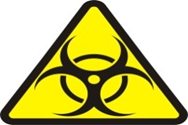 Зонирование УМО (зоны должны быть оснащены необходимым минимальным набором необходимого оборудования)Зонирование УМО (зоны должны быть оснащены необходимым минимальным набором необходимого оборудования)Предусмотрены следующие зоны и минимальный набор оборудования: Получение, взвешивание и регистрация отходов. Оборудование: стол, весы, стул, дозатор с антисептиком, журнал, ручка, линейкаСтерилизационная (автоклавная). Оборудование: автоклав или СВЧ-установка, вытяжная вентиляционная система, настенные часыМытье транспортной упаковки. Оборудование: глубокая раковина из нержавейки или ванна с распылителем воды, щетки.Хранение чистых транспортных контейнеров. Оборудование: стеллажи для хранения чистых транспортных контейнеров, раковина для мытья рук с дозаторами для антисептика и жидкого мыла.Площади помещений (зон), в которых устанавливается обеззараживающее оборудование(ПП КР № 201 от 30.04.2016 г.)Стерилизационная:на установку емкостью менее 75 литров - не менее 4,0 м2;на установку емкостью от 75 до 100 литров - не менее 6,0 м2;на автоклав емкостью 100 и выше литров - не менее 9,0 м2;Место хранения - не менее 2,0 м2.Стерилизационная:на установку емкостью менее 75 литров - не менее 4,0 м2;на установку емкостью от 75 до 100 литров - не менее 6,0 м2;на автоклав емкостью 100 и выше литров - не менее 9,0 м2;Место хранения - не менее 2,0 м2.№ТребованиеОписаниеИсполнение требованиеДА / НЕТПримечание (почему не исполняется)Отделка полаПолы покрыты керамической плиткой или другим, не скользким и электростатическим материалом, выдерживающим постоянное мытье и дезинфекцию.Отделка стенСтены покрыты керамической плиткой или другим материалом, выдерживающим мытье и дезинфекцию. Облицовка стен не ниже . Стены выше плитки, открытые трубы окрашены водостойкой краской. ДвериДвери открываются наружу, обеспечивая легкий выход в случаях аварийных ситуаций и при обработке оборудования. Двери промаркированы соответствующим знаком биологической опасности. Предпочтение отдается пластиковым дверямВентиляцияКомната ПОМО оборудована активной приточно-вытяжной или вытяжной вентиляционной системой с достаточной кратностью воздухообмена, вытяжная часть которой должна быть расположена выше парового стерилизатора.№ТребованиеОписаниеИсполнение требованиеДА / НЕТПримечание (почему не исполняется)Наличие весов Для взвешивания МО и определения объема образуемых опасных МОНаличие журнала Для регистрации объема МО и учета образуемых опасных отходовНаличие разбрызгивателя воды Для мытья/ ополаскивания транспортных контейнеров под давлением Наличие средства индивидуальной защиты Защита здоровья медицинского персонала ПОМОНаличие индикаторов для автоклавовДля определения эффективности работы автоклавовНаличие стеллажей чистых (обеззараженных)Временное хранение транспортных емкостей с обеззараженными МОНаличие стеллажей грязныхВременное хранение транспортных емкостей с инфицированными МОНаличие полкиХранение дезинфектантов и гигиенических средств№ТребованиеОписаниеИсполнение требованиеДА / НЕТПримечание (почему не исполняется)Кадровый потенциалНазначен ответственный специалист по биобезопасности. Персонал прошел внутреннее обучение, персонал знаком с Руководством по биобезопасности.Допуск к работе в ПОМОК работе в ПОМО допущены сотрудники лабораторий, прошедшие курс обучения по технике безопасности, и/или получившие допуск к работе с автоклавом.Проведение вакцинации сотрудниковВ целях профилактики инфекций, персонал ПОМО за счет средств организации общественного здравоохранения прошел вакцинацию против гепатита В». Случаи отказа от вакцинации — оформлены документально.Доступ в ПОМОДоступ в ПОМО ограничен кроме назначенного сотрудника. Наличие письменных инструкцийУ персонала имеются письменные инструкции при работе в соответствии с постановлениями Правительства КР №32 от 12.01.2012г. «Инструкции по инфекционному контролю в ОЗ КР», от 30.12.2019г. №719 «О вопросах по обращению с медицинскими отходами и работе с ртутьсодержащими изделиями в организациях здравоохранения Кыргызской Республики» и другие: инструкции по дезинфекции,инструкции по работе с автоклавом, СВЧ печами, Стандарты операционных процедур (СОП) при аварийных ситуациях,журнал контроля работы автоклава, СВЧ печи,график уборки пунктаПроведение уборкиУборка помещений автоклавной производится согласно «Инструкции по инфекционному контролю в ОЗ КР» (Постановление правительства КР№ 32 от 12.01.2012 г.)Использование СИЗРаботники ПОМО при работе используют СИЗ: халаты, комбинезоны, шапочки, сменную обувь. Спецодежда храниться отдельно от личной одежды.Наличие журнала регистрации принятых МОИмеется и ведется регистрационный журнал принятых МОКонтроль проведенного обеззараживания Имеется и ведется журнал обеззараживания МО, с записями, указывающими время и режим обеззараживания МО. Журнал заполняется после каждой загрузки МО.Наличие документов о техническом обслуживании оборудований для обеззараживанияИмеется и ведется журнал инженерно-технического персонала о проведенных услугах по обслуживанию оборудований№ТребованиеОписаниеИсполнение требованиеДА / НЕТПримечание (почему не исполняется)Ведется учет образуемых МОВ ПОМО взвешивается и заполняется соответствующий журнал№ТребованиеИсполнение требованиеДА / НЕТПримечание (почему не исполняется)1В ЦСМ, ЦОВП, родильное отделение/роддом имеется договор с соответствующими службами на вывоз мусора, с компаниями по сбору и переработке вторсырья.2Имеется график вывоза мусора с территории ОЗ, утвержденный руководителем.3Имеется график выноса МО из структурных подразделений ОЗ в ПОМО, утвержденный руководителем.4Определены ответственные сотрудники в подразделениях за сбор МО.5Имеется схема движения отходов на территории организации.6Имеются и вывешены правила и инструкции для персонала, вовлеченного в обращение с отходами.7Имеется журнал учета и регистрации аварийных ситуаций, связанных с обращением МО.8Договор с соответствующими службами/компаниями или другими ОЗ для обеззараживания МО (для ОЗ, не имеющих собственного пункта обеззараживания МО)9Транспортирование МО классов «Б» и «В» с территории ОЗ проводится предназначенным санитарным транспортом, имеющим соответствующее оборудование и маркировку кузова (для ОЗ, не имеющих собственного пункта обеззараживания МО).№Метод обеззараживания МОКласс МО(обвести кружком)Исполнение требованиеДА / НЕТПримечание (почему не исполняется)Физическая дезинфекция методом автоклавирования Б1Б2Б3Б4Физическая дезинфекция методом СВЧ обработкиБ1Б2Б3Б4Физическая дезинфекция методом сжигания открытым способомБ1Б2Б3Б4№Марка автоклава(при отсутствии в таблице марки прописать вручную)Режим автоклавированияКоличество автоклавовИсполнение требованиеДА / НЕТПримечание (почему не исполняется)Температура____0СДавление______ПаВремя_______ минОбщее время затрат_____ мин№Метод удаления МО классов Б  Исполнение требованиеДА / НЕТПримечание (почему не исполняется)Обеззараженные МО удаляются на полигон (свалку) ТБО самостоятельно организациейОбеззараженные МО удаляются на полигон ТБО специализированной компанией по договоруНе обеззараженные МО удаляются с территории для обеззараживания и последующего уничтожения на полигоне ТБО специализированной компанией по договоруНеобеззараженные МО вывозятся для обеззараживания в другие ОЗ по договоруДругое (указать)№Уровень в ОЗФИО ответственногоДолжность ответственногоИсполнение требованиеДА / НЕТПримечание (почему не исполняется)ЦСМ, ЦОВП, родильное отделение/роддом (подчеркнуть)Структурные подразделения:Прививочный кабинет (для плановой иммунизации)Прививочный кабинет/пункт (для COVID-19)№Административные компоненты системы УМО Исполнение требованиеДА / НЕТПримечание (почему не исполняется)Наличие внутренних инструкций по предварительной обработке, транспортировке, хранению опасных отходов, в соответствии с действующими НПАНаличие маркировки и кодового обозначение упаковки (символы) для идентификации подразделений, осуществивших сбор МОПроведение базового и периодического обучения медицинского персонала (план)Наличие системы (плана) внутреннего мониторинга эффективности и безопасности системы управления МОСписок лиц ответственных за сбор МОСхема сбора отходов и пути внутренней транспортировки, утвержденных руководителем ОЗ№Используемые СИЗИсполнение требованиеДА / НЕТПримечание (почему не исполняется)Хозяйственные перчаткиПроколостойкая обувьЗащитная одеждаСредства защиты глаз (очки)Средства защиты дыхания (медицинские маски)№Аварийная ситуация Исполнение требованиеДА / НЕТПримечание (почему не исполняется)1Укол иглами2Разлив/россыпь инфицированных отходов при перевозке3Другое (разбился флакон/ампула с вакциной)№Механизмы обеспечивающиеустойчивость системы УМО Исполнение требованиеДА / НЕТПримечание (почему не исполняется)Руководитель ОЗ является ответственным за функционирование и безопасность системы УМО (наличие приказа)Определен ответственный сотрудник за УМО (наличие приказа)Обеспечить наращивание потенциала и обучение, в котором должны принимать участие медработник прививочного кабинета/пункта, сотрудник по обращению с отходами и уборщики. Сторонние поставщики услуг по обращению с отходами также должны пройти соответствующее обучение.Проведение постоянного обучения работников ОЗ (план) по УМО, включающего общие базовые требования, а также:Рекомендации по профилактике COVID-19.Рекомендации по соблюдению правил биобезопасности, связанные с COVID-19Стандартные меры предосторожности для пациентов с COVID-19Сообщение о рисках и вовлечение сообществРуководящие принципы ВОЗ и санитарные нормы в Кыргызской Республики№ТребованиеОписаниеИсполнение требованияДА / НЕТПримечание (почему не исполняется)2Наличие плана мероприятий по ИК.  Имеется план с включением следующих мероприятий:- обеспечение системы ИК в ОЗ и доступности расходных материалов для системы ИК- участие в практических занятиях на рабочем месте- проведение регулярных мониторингов системы ИК- участие на конференциях и круглых столах по инфекционному контролю4Наличие отчета мониторинга по оценочному инструментуИмеются ежегодные отчеты по проведению мониторинга и оценки системы ИК в ОЗ 7Кадровый потенциалИмеется специалист ИК с функциональными обязанностями ИК УМО, утвержденный внутренним приказом ОЗ, куда приписан ГСВ, ФАП.Обеспеченность ОЗ и всех структурных подразделений пакетом нормативно-правовых документов по ИКОбеспеченность ОЗ и всех структурных подразделений пакетом нормативно-правовых документов по ИКОбеспеченность ОЗ и всех структурных подразделений пакетом нормативно-правовых документов по ИКОбеспеченность ОЗ и всех структурных подразделений пакетом нормативно-правовых документов по ИК8Наличие письменных инструкцийУ персонала имеются письменные инструкции при работе ИК: -постановление Правительства КР №32 от 12.01.2012г. «Инструкции по инфекционному контролю в ОЗ КР», -постановление Правительства КР от 30.12.2019г. №719 «О вопросах по обращению с медицинскими отходами и работе с ртутьсодержащими изделиями в организациях здравоохранения Кыргызской Республики»- инструкции по дезинфекции,-стандарты операционных процедур (СОП) при аварийных ситуацияхМероприятия по охране здоровья и гигиене труда медицинского персонала ОЗМероприятия по охране здоровья и гигиене труда медицинского персонала ОЗМероприятия по охране здоровья и гигиене труда медицинского персонала ОЗМероприятия по охране здоровья и гигиене труда медицинского персонала ОЗНаличие плана периодических медицинских осмотровВ медицинских книжках сотрудников имеется отметка о прохождении медицинского осмотраПроведение вакцинации сотрудниковВ целях профилактики инфекций ответственный сотрудник по УМО прошел вакцинацию против гепатита В». Случаи отказа от вакцинации — оформлены документально.Регистрация «Аварийных ситуаций» при выполнении медицинских процедур или манипуляций. Ведется журнал «Аварийных ситуаций», в котором проводится регистрация травм (проколов, порезов, попаданий на слизистые биологических жидкостей и др.).Обеспечение системы ИК оборудованием и одноразовыми расходными материалами для профилактики инфекций Обеспечение системы ИК оборудованием и одноразовыми расходными материалами для профилактики инфекций Обеспечение системы ИК оборудованием и одноразовыми расходными материалами для профилактики инфекций Обеспечение системы ИК оборудованием и одноразовыми расходными материалами для профилактики инфекций Наличие запаса одноразовых ИМН, СИЗ и расходных материаловИмеется утвержденный план закупок в текущем году и имеется достаточный запас (минимум на 1 месяц) одноразовые ИМН, СИЗ и др. расходные материалы.Обучение медицинского персонала ОЗ по ИК УМООбучение медицинского персонала ОЗ по ИК УМООбучение медицинского персонала ОЗ по ИК УМООбучение медицинского персонала ОЗ по ИК УМОПодготовка персонала по вопросам ИКУМО-Имеется сертификат о прохождении обучения.- Проводится инструктаж для вновь приступивших к работе медицинских работников Медперсонал ОЗ соблюдает гигиену рукМедперсонал ОЗ соблюдает гигиену рукМедперсонал ОЗ соблюдает гигиену рукМедперсонал ОЗ соблюдает гигиену рукНаличие условий для соблюдения гигиены рукВ прививочном кабинете/пункте имеются:-раковина с подводом горячей воды;-умывальник;-дозатор с жидким мылом;-настенный дозатор с раствором спиртового антисептика;-настенный полотенцедержатель с бумажными полотенцами-постеры по алгоритму обработки рук-имеются отдельные санузлы для пациентов и медицинского персонала.Использование средств индивидуальной защиты (СИЗ) при выполнении медицинских процедур с учетом риска передачи инфекцииИспользование средств индивидуальной защиты (СИЗ) при выполнении медицинских процедур с учетом риска передачи инфекцииИспользование средств индивидуальной защиты (СИЗ) при выполнении медицинских процедур с учетом риска передачи инфекцииИспользование средств индивидуальной защиты (СИЗ) при выполнении медицинских процедур с учетом риска передачи инфекцииИспользование СИЗИмеется СИЗ, медицинский персонал использует медицинские маски во время эпидемиологической ситуации и сезонных заболеваний.№ТребованиеОписаниеИсполнение требованиеДА / НЕТПримечание (почему не исполняется)Наличие весов Для взвешивания МО и определения объема образуемых опасных МОНаличие журнала Для регистрации объема МО и учета образуемых опасных отходов№ТребованиеОписаниеИсполнение требованиеДА / НЕТПримечание (почему не исполняется)Кадровый потенциалНазначен ответственный специалист по УМО. Персонал прошел внутреннее обучение, персонал знаком с приказом МЗ КР от 15.12.2020г. №1062 «Об утверждении руководства по мониторингу и оценке системы инфекционного контроля в организациях здравоохранения первичной медико-санитарной помощи»Проведение вакцинации сотрудниковВ целях профилактики инфекций, ответственный сотрудник прошел за счет средств организации вакцинацию против гепатита В». Случаи отказа от вакцинации — оформлены документально.Использование СИЗОтветственный сотрудник  УМО при работе используют СИЗ: халаты, комбинезоны, шапочки, сменную обувь. Спецодежда храниться отдельно от личной одежды.№ТребованиеИсполнение требованиеДА / НЕТПримечание (почему не исполняется)В ГСВ, ФАП имеется договор с соответствующими службами аил окмоту/компаниями на вывоз мусора (класс А).Имеется утвержденный график вывоза отходов с территории для обеззараживания в ОЗ, куда приписан ГСВ, ФАПИмеется договор с соответствующими службами/компаниями (независимо от форм собственности) для обеззараживания МООпределен ответственный сотрудник за сбор МО.Имеются и вывешены правила и инструкции для персонала, вовлеченного в обращение с отходами.Имеется журнал учета и регистрации аварийных ситуаций, связанных с обращением МО.Транспортирование МО классов «Б» с территории ОЗ проводится предназначенным санитарным транспортом№ТребованиеОписаниеИсполнение требованиеДА / НЕТПримечание (почему не исполняется)Ведется учет образуемых МОВ отдельном помещении для УМО взвешивается и заполняется соответствующий журналДругое (написать)________№Метод обеззараживания МОКласс МО(обвести кружком)Исполнение требованиеДА / НЕТПримечание (почему не исполняется)Физическая дезинфекция методом сжигания открытым способомБ1Б2Б3Б4Транспортировка МО в ОЗ, куда приписаны ГСВ, ФАП для дальнейшего обеззараживания  Б1Б2Б3Б4Транспортировка МО в другие службы/организации на основе договора для дальнейшего обеззараживанияБ1Б2Б3Б4Другое (указать)№Уровень в ОЗФИО ответственногоДолжность ответственногоИсполнение требованиеДА / НЕТПримечание (почему не исполняется)ГСВ, ФАП (подчеркнуть)Структурные подразделения:Прививочный кабинет (для плановой иммунизации)Прививочный кабинет/пункт (для COVID-19)№Используемые СИЗИсполнение требованиеДА / НЕТПримечание (почему не исполняется)Хозяйственные перчаткиПроколостойкая обувьЗащитная одеждаСредства защиты глаз (очки)Средства защиты дыхания (медицинские маски)№Аварийная ситуация Исполнение требованиеДА / НЕТПримечание (почему не исполняется)Укол игламиРазлив/россыпь инфицированных отходов при перевозкеДругое (разбился флакон/ампула с вакциной)№Механизмы обеспечивающиеустойчивость системы УМО Исполнение требованиеДА / НЕТПримечание (почему не исполняется)Руководитель ОЗ является ответственным за функционирование и безопасность системы УМО (наличие приказа)Определен ответственный сотрудник за УМО (наличие приказа)Проводится регистрация МООбеспечить наращивание потенциала и обучение, в котором должны принимать участие медработник прививочного кабинета/пункта, сотрудник по обращению с отходами и уборщики. Сторонние поставщики услуг по обращению с отходами также должны пройти соответствующее обучение.Проведение постоянного обучения работников ОЗ (план) по УМО, включающего общие базовые требования, а также:Рекомендации по профилактике COVID-19.Рекомендации по соблюдению правил биобезопасности, связанные с COVID-19Стандартные меры предосторожности для пациентов с COVID-19Сообщение о рисках и вовлечение сообществРуководящие принципы ВОЗ и санитарные нормы в Кыргызской Республики№Отчетная форма Исполнение требованиеДА / НЕТПримечание (почему не исполняется)Отчет об образовании, обращении и размещении МО (приложение 1)Наименование видов и классы опасности отходовВиды образовавшихся отходов (кг)Виды образовавшихся отходов (кг)Виды образовавшихся отходов (кг)Наименование видов и классы опасности отходовОбразовано за отчетный период Получено от других организацийПередано отходов другим организациям / физическим лицам для обеззараживания или уничтоженияВсего отходов всех классов опасностиЭпидемиологически опасные отходы класса «Б» из них:Биологические отходы вивариев «Б1»Остро колющие отходы класс «Б2»Потенциально инфицированные отходы класс «Б3» Токсикологически опасные отходы класс «Г», из них:Дезинфицирующие средства «Г3»Ртутьсодержащие отходы класс «Г4»№Механизм рассмотрения жалоб Исполнение требованиеДА / НЕТПримечание (почему не исполняется)1Наличие журнала регистрации жалоб2Наличие вывески с координатами каналов подачи жалоб3Вывеска с указанием номера «горячего линии»4Наличие графика приема граждан руководителя и заместителей руководителя ОЗ